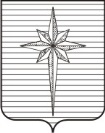 Дума ЗАТО ЗвёздныйРЕШЕНИЕ19.04.2018											  № 365О внесении изменений в Положение об оплате труда главы ЗАТО Звёздныйи Положение о денежном содержании муниципальных служащих органов местного самоуправления ЗАТО ЗвёздныйВ соответствии с пунктом 25_1 части 2 статьи 25 Устава  ЗАТО Звёздный Пермского края Дума ЗАТО Звёздный РЕШИЛА:1. Внести в Положение об оплате труда главы ЗАТО Звёздный и Положение о денежном содержании муниципальных служащих органов местного самоуправления ЗАТО Звёздный, утверждённые решением Думы ЗАТО Звёздный от 21.06.2016 № 173 «О нормативных актах, регулирующих вопросы оплаты труда главы ЗАТО Звёздный и денежного содержания муниципальных служащих органов местного самоуправления ЗАТО Звёздный, и внесение изменений в решение Думы ЗАТО Звёздный от 11.11.2011 № 109» следующие изменения:в статье 2 Положения об оплате труда главы ЗАТО Звёздный цифры «11290» заменить цифрами «11888»;приложение 1 к Положению о денежном содержании муниципальных служащих органов местного самоуправления ЗАТО Звёздный изложить в редакции согласно приложению к настоящему решению.2. Опубликовать (обнародовать) настоящее решение установленным порядком в информационном бюллетене ЗАТО Звёздный «Вестник Звёздного».3. Настоящее решение вступает в силу после дня его официального опубликования.Глава ЗАТО Звёздный-председатель Думы ЗАТО Звёздный	    И.А. ОбодоваПриложение к решению Думы ЗАТО Звёздныйот 19.04.2018 № 365«Приложение 1к Положению о денежном содержании муниципальных служащих органов местного самоуправления ЗАТО ЗвёздныйРАЗМЕРЫдолжностных окладов муниципальных служащих органов местного самоуправления  в ЗАТО Звёздный 1. Размеры должностных окладов муниципальных служащихконтрольной комиссии ЗАТО Звёздный 2. Размеры должностных окладов муниципальных служащих администрации ЗАТО Звёздный3. Размеры должностных окладов муниципальных служащихДумы ЗАТО Звёздный Наименование должностей муниципальной службыДолжностной оклад12Высшая должность муниципальной службыВысшая должность муниципальной службыПредседатель контрольной комиссии ЗАТО Звёздный 9790Главная должность муниципальной службыГлавная должность муниципальной службыАудитор контрольной комиссии ЗАТО Звёздный 7915Наименование должностей муниципальной службыДолжностной оклад12Высшая должность муниципальной службыВысшая должность муниципальной службыГлава администрации ЗАТО Звёздный 11888Первый заместитель главы администрации ЗАТО Звёздный 9791Заместитель главы администрации ЗАТО Звёздный 9168-9481Главная должность муниципальной службыГлавная должность муниципальной службыЗаведующий самостоятельного отдела7916-8708Ведущая должность муниципальной службыВедущая должность муниципальной службыНачальник самостоятельного сектора6089-6698Заместитель заведующего (руководителя)  самостоятельного отдела5724-6820Консультант5561-6117Старшая должность муниципальной службыСтаршая должность муниципальной службыГлавный специалист4273-4700Ведущий специалист3960-4356Наименование должностей муниципальной службыДолжностной оклад12Старшая должность муниципальной службыСтаршая должность муниципальной службыВедущий специалист - секретарь Думы ЗАТО Звёздный3960-4356